Families and Children program logic template Objective/s: Objective/s: Objective/s: Objective/s: Objective/s: Objective/s: Needs statement: Needs statement: Needs statement: Needs statement: Needs statement: Needs statement: 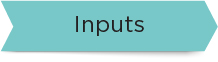 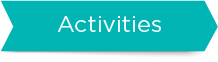 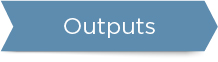 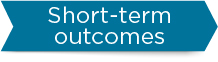 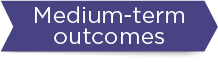 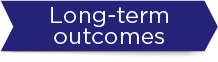 Theory of change statementTheory of change statementTheory of change statementTheory of change statementTheory of change statementTheory of change statement